韩美嘉年华活动申请表个人信息姓名 :                 年龄 :       岁 性别 :         所在地区 :                                                                               预约信息预约医院 :                           预约时间 :                               联系方式电话号码 :                     Q  Q :                         E-MAIL :                       微 信 :                          想咨询的项目：                                                  脸部整形：颧骨       下颌角     双鄂      v line      突嘴     下巴五官整形：综合鼻整形   鼻翼缩小    鼻部修复   双眼皮手术   双眼皮修复术  内眼角  外眼角  眼袋  眼型矫正术  上眼睑提升手术  下眼睑提升手术  眼底媚眼术脂肪填充：全脸  额头  脸颊  下巴  八字纹  苹果肌其他项目：激光溶脂提升术  脸部年轻化  PRP  牙齿美白  牙齿矫正       其他要求 :                                                                                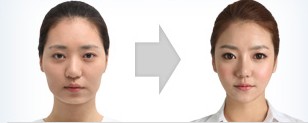 颜面轮廓：素颜正面、侧面、45度照片鼻部：素颜正面、侧面照片眼部：素颜正面照片吸脂：素颜正面、侧面照片除皱：素颜正面照片上传注意事项不带眼镜、容量过大和多小等原因造成照片不清晰。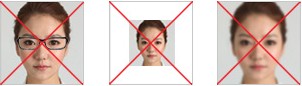 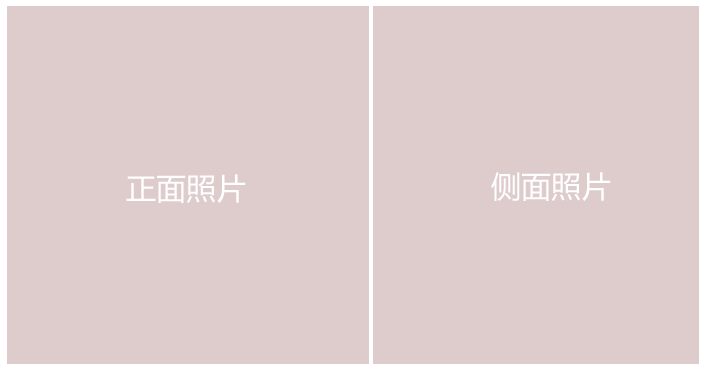 请将自己素颜照片的正面和侧面贴入以上相片框内。如果不会操作的，可以发送到邮箱或者是QQ。注：请参与的小主，将以上申请表按照要求填写清楚后，保存该文档，并将该文档发送到公司邮箱或者在线发送给公司官方QQ.邮箱：kbhanmei@126.com   在线QQ：1009514793   1654463437